РЕСПУБЛИКА  ДАГЕСТАНГЛАВА МУНИЦИПАЛЬНОГО  РАЙОНА«МАГАРАМКЕНТСКИЙ  РАЙОН» ПОСТАНОВЛЕНИЕ«  21     »  08   2018г                                                                                        № 455с. МагарамкентОб утверждении Положения о проведении мониторинга ситуации в сфере профилактики терроризма и экстремизма на территории муниципального района «Магарамкентский район»               В соответствии с Федеральным законом от 6 октября 2003 года № 131-ФЗ «Об общих принципах организации местного самоуправления в Российской Федерации», Федеральным законом от 25 июля 2002 года № 114-ФЗ «О противодействии экстремистской деятельности», Федеральным законом от 24 июля 2007 года № 211-ФЗ «О внесении изменений в отдельные законодательные акты Российской Федерации в связи с совершенствованием государственного управления в области противодействия экстремизму», Федеральным законом от 6 марта 2006 года № 35-ФЗ «О противодействии терроризму», в целях систематического сбора информации о состоянии политических, социально-экономических и иных процессов на территории муниципального района «Магарамкентский район», оказывающих влияние на ситуацию в сфере противодействия терроризму и экстремизму, руководствуясь Уставом муниципального района «Магарамкентский район», п о с т а н о в л я ю:         1. Утвердить Положение о проведении мониторинга ситуации в сфере профилактики терроризма и экстремизма на территории муниципального района «Магарамкентский район».Организацию мониторинга в сфере профилактики терроризма и экстремизма на территории муниципального района «Магарамкентский район» возложить на Антитеррористическую комиссию.          2. Мониторинг ситуации в области противодействия терроризму и экстремизму на территории муниципального района «Магарамкентский район» проводить в два этапа: 1) Объектовый этап – в отраслевых органах местного самоуправления, на предприятиях, в организациях независимо от форм собственности и ведомственной принадлежности, расположенных на территории муниципального района «Магарамкентский район». Ответственные за проведение объектового этапа мониторинга - руководители отраслевых органов местного самоуправления, предприятий, организаций независимо от форм собственности и ведомственной принадлежности, расположенных на территории муниципального района «Магарамкентский район». Срок проведения объектового этапа мониторинга – ежеквартально до 01 числа следующего за отчётным периодом. 2) Муниципальный этап – в Антитеррористической комиссии муниципального района «Магарамкентский район». Руководители отраслевых органов местного самоуправления муниципального района «Магарамкентский район», предприятий и организаций независимо от форм собственности и ведомственной принадлежности, расположенных на территории муниципального района «Магарамкентский район», представляют результаты мониторинга на подчинённых объектах в Антитеррористическую комиссию муниципального района «Магарамкентский район» до 05 числа следующего за отчётным периодом.           3. Ответственным за проведение муниципального этапа мониторинга назначить заместителя главы муниципального района «Магарамкентский район» по вопросам общественной безопасности Исабекова И.Н..Срок проведения муниципального этапа мониторинга – ежеквартально до 10 числа следующего за отчётным периодом.          4. Результаты мониторинга причин и условий, оказывающих влияние на ситуацию в области противодействия терроризму и экстремизму на территории муниципального района «Магарамкентский район», Антитеррористическая комиссия муниципального района «Магарамкентский район» представляет в Антитеррористическую комиссию Республики Дагестан ежеквартально до 15 числа следующего за отчётным периодом.          5. Утвердить перечень категорий объектов, на которых проводится мониторинг ситуации в области противодействия терроризму и экстремизму на территории муниципального района «Магарамкентский район».          6. Утвердить информационную форму мониторинга причин и условий, оказывающих влияние на ситуацию в области противодействия терроризму и экстремизму на территории муниципального района «Магарамкентский район».          7. Разместить настоящее постановление на официальном сайте муниципального района «Магарамкентский район».          8. Контроль исполнения настоящего постановления оставляю за собой. Глава муниципального района «Магарамкентский район»председатель АТК МР                                                                      Ф.З. Ахмедов                        Утверждено                                            постановлением № 455 главы муниципального                      района «Магарамкентский район»                                                                                                Ф.З. Ахмедова    от «21» 08 .2018г.ПОЛОЖЕНИЕ
о мониторинге ситуации в сфере профилактики терроризма и экстремизма на территории муниципального  района «Магарамкентский район»Глава 1. Общие положения
1. Настоящее положение устанавливает цели, задачи, порядок и сроки
проведения мониторинга ситуации в сфере профилактики терроризма и
экстремизма на территории муниципального района «Магарамкентский район».
Мониторинг ситуации в сфере профилактики терроризма и экстремизма
(далее - мониторинг) представляет собой систему мероприятий по наблюдению, изучению, сбору, анализу и оценке информации о развитии
общественно-политических, социально-экономических и иных процессов для
выявления причин, условий и факторов, оказывающих дестабилизирующее
влияние на обстановку в муниципальном районе «Магарамкентский район»  и способствующих проявлениям терроризма и экстремизма и формирования информационного фонда данных мониторинга.
2. Мониторинг осуществляется в соответствии с подпунктом «в» пункта 6
Положения об Антитеррористической комиссии в субъекте Российской
Федерации, утвержденного председателем Национального
антитеррористического комитета  от 7 июля 2006 года.
3. Мониторинг на территории муниципального района «Магарамкентский район»  проводится во взаимодействии с территориальными органами федеральных органов исполнительной власти в Республике Дагестан с целью своевременного
принятия упреждающих мер по противодействию возможным террористическим
и экстремистским угрозам.
4. Настоящее Положение разработано в соответствии с Федеральным
законом от 06.10.2003 года № 131-ФЗ «Об общих принципах организации
местного самоуправления в Российской Федерации», Федеральным законом от 25 июля 2002 года № 114-ФЗ «О противодействии экстремистской деятельности»,
Федеральным законом от 24 июля 2007 года № 211-ФЗ «О внесении изменений в отдельные законодательные акты Российской Федерации в связи с совершенствованием государственного управления в области противодействия экстремизму», Федеральным законом от 6 марта 2006 года № 35-ФЗ «О противодействии терроризму».Глава 2. Организация мониторинга
1. Объектами мониторинга являются общественно-политические,
социально-экономические, криминогенные процессы и явления, состояние
безопасности и антитеррористической защищенности объектов  от возможных
террористических посягательств, силы и средства, привлекаемые для
минимизации и ликвидации последствий террористических проявлений.
2. Субъектами информирования комиссии в муниципальном районе «Магарамкентский район»  в процессе мониторинга являются:-3-отд. отдела гор. Дербент УФСБ РФ в РД;-ГО И ЧС администрации МР;
- УО администрации муниципального района «Магарамкентский район» ;
- МКУ «Отдел культуры» муниципальном районе «Магарамкентский район»;
- МУП «ЖКХ» муниципального района «Магарамкентский район»; 
- управляющий делами  администрации муниципального района «Магарамкентский район»;
-  Финансовое управление администрации  муниципального района «Магарамкентский район»;
- ОМВД  России по Магарамкентскому району (по согласованию);
- ГБУ РД «Магарамкентская  ЦРБ» (по согласованию);
- МБУ «Самурдин сес»,  (по  согласованию).-МКУ «Отдел по делам молодежи и туризму;-МКУ «Информационный центр».
3. Мониторинг осуществляется во взаимодействии с территориальными
органами государственной власти ,субъектами информирования (ОМВД России по Магарамкентскому району), которые направляют в аппарат Антитеррористической комиссии  муниципального района  «Магарамкентский район»  запрашиваемые справочные материалы.
4. Органом, ответственным за сбор и обобщение информации о проведении
мониторинга ситуации в сфере профилактики терроризма и экстремизма на
территории  муниципального района «Магарамкентский район»  является администрация муниципального  района «Магарамкентский район» .
5. Основной исполнитель:
- осуществляет сбор, обобщение и анализ информации, представляемой
субъектами мониторинга, по разделам мониторинга ежеквартально до 10 числа месяца, следующего за отчетным кварталом;
- представляет результаты мониторинга за отчетный период главе
муниципального  района «Магарамкентский район» , членам Антитеррористической комиссии. В случае необходимости, по обоснованному запросу, может направлять информацию в муниципальные и государственные учреждения.
6. Субъекты мониторинга в недельный срок после утверждения настоящего
Положения определяют должностное лицо, ответственное за сбор и
своевременное представление информации по показателям мониторинга  и
информируют об этом основного исполнителя.
7. Субъекты мониторинга без предварительных запросов направляют
основному исполнителю на электронном и бумажном носителях материалы
мониторинга по форме, в порядке и сроки, установленные настоящим
Положением.
8. К осуществлению мониторинга, в пределах своей компетенции, могут
привлекаться иные органы исполнительной власти, а также общественные
организации, осуществляющие свою деятельность на территории в муниципального района «Магарамкентский район»  .
9. Перечень показателей мониторинга указан в Приложении к настоящему
Положению.
Глава 3. Цель и задачи мониторинга
1. Целью мониторинга является выявление причин и условий,
способствующих проявлениям терроризма и экстремизма на территории
в муниципальном районе «Магарамкентский район»    и выработка предложений по их устранению.
2. В ходе мониторинга решаются следующие задачи:
1)  сбор, обобщение и изучение информации об общественно-политических, социально-экономических и иных процессах, оказывающих
дестабилизирующее влияние на обстановку в муниципальном районе «Магарамкентский район»   и способствующих проявлениям терроризма и экстремизма, а также о фактическом состоянии антитеррористической защищенности объектов различной категории;
2)  анализ получаемой информации;
3)  выявление причин и условий, способствующих формированию
социальной базы терроризма и экстремизма, снижению уровня защищенности объектов от возможных террористических посягательств и степени готовности сил и средств для минимизации и ликвидации последствий его проявлений;
4)  выработка обоснованных предложений и рекомендаций по
планированию и реализации неотложных и долгосрочных мероприятий по
устранению причин и условий, оказывающих дестабилизирующее влияние на
обстановку в муниципальном районе «Магарамкентский район»  и способствующих проявлениям терроризма и экстремизма;
5)  создание и ведение информационной базы данных мониторинга;
6)  совершенствование технологий и методик информационного мониторинга;
7)  организация активного информационного взаимодействия участников
мониторинга.
Глава 4. Организация и порядок проведения мониторинга
1. Субъекты информирования и субъекты мониторинга (участники
мониторинга) проводят анализ результатов мониторинга и в установленные сроки направляют в Антитеррористическую комиссию в муниципального района «Магарамкентский район»  информационно-аналитические материалы.
2. Информационно-аналитические материалы, представляемые субъектами
информирования в рамках своей компетенции должны содержать:
    1)  анализ причин, условий и факторов, оказывающих дестабилизирующее
влияние на обстановку в муниципальном районе «Магарамкентский район»   и способствующих проявлениям терроризма и экстремизма;
    2)  оценку динамики развития выявленных условий и факторов, оказывающих дестабилизирующее влияние на обстановку в муниципальном районе «Магарамкентский район»   и способствующих проявлениям терроризма и экстремизма (по сравнению с предыдущим периодом);
   3)  вытекающие из анализа информации выводы о степени угрозы
безопасности населения и инфраструктуры на территории муниципального района «Магарамкентский район»;     4)  вносить предложения по устранению выявленных причин, условий и факторов,
оказывающих  дестабилизирующее влияние на обстановку в муниципальном районе «Магарамкентский район»  и способствующих проявлениям терроризма и экстремизма;
3. Информационно-аналитические материалы, представляемые субъектами
мониторинга в рамках своей компетенции, должны содержать:
   1) принятые в отчетный период правовые акты (решения, принятые на
местных референдумах и сходах граждан, решения органов местного
самоуправления и (или) должностных лиц местного самоуправления, иные
муниципальные правовые акты), направленные на противодействие терроризму и
экстремизму;
   2) организацию контроля исполнения указаний Национального
антитеррористического комитета, решений Антитеррористической комиссии Республики Дагестан, собственных решений;
   3) оценку эффективности проводимой работы во взаимодействии с
территориальными органами  государственной власти по
профилактике террористических и экстремистских угроз в муниципальном районе «Магарамкентский район»   и на объектах (наличие совместных планов работ, проведение тренировок, командно-штабных и тактико-специальных учений, занятий по антитеррористической тематике и других мероприятий);
   4) мероприятия по информационно-пропагандистскому сопровождению
антитеррористической деятельности;
   5) характеристику существующих проблем но вопросам профилактики
терроризма и экстремизма, предложения по их решению.
5. Результаты мониторинга подводятся по состоянию на первое число месяца,
следующего за окончанием отчетного квартала, и на первое число года,
следующего за отчетным годом.
6. Материалы представляются в антитеррористическую комиссию Республики Дагестан на бумажном и электронном носителях.
7. Гриф секретности предоставляемой информации определяется исполнителем.
8. Документы, содержащие конфиденциальные сведения, направляются в
комиссию с соблюдением установленного порядка предоставления данной
информации.
9. Информационно-аналитические материалы представляются
ежеквартально до 5 числа месяца, следующего за окончанием квартала.
10. Субъекты мониторинга и субъекты информирования несут ответственность за своевременность, объективность, полноту и качество представляемой информации.
11. Секретарь комиссии в муниципальном районе «Магарамкентский район»  осуществляет:
  1) получение данных мониторинга;

  2) обобщение полученных данных мониторинга;
  3) подготовку сводной информации по результатам мониторинга.
  4) направление сводной информации в антитеррористическую комиссию
Республики Дагестан ежеквартально до 15 числа, следующего за отчетным
периодом.
13. Итоговым документом по результатам мониторинга является
информационно-аналитическая справка «О ситуации в сфере противодействия
терроризма и экстремизма на территории муниципального района «Магарамкентский район». 
14. Гриф секретности информационно-аналитической справки определяется
Председателем АТК  муниципального района  «Магарамкентский район» .Глава 5. Ответственность за полноту и достоверность данных мониторинга.1. Участники мониторинга несут ответственность за своевременность,
объективность, полноту и качество представляемой информации.
2. Информационно-аналитические материалы представляются в
Антитеррористическую комиссию Республики Дагестан на бумажном
и электронном носителях ежеквартально.
Глава 6. Порядок действий при выявлении конфликтных ситуаций
1. В случаях выявления в результате мониторинга наличия скрытых
противоречий и социальной напряженности информация должна передаваться
незамедлительно главе муниципального района «Магарамкентский район».
2. В случаях выявления фактов, указывающих на наличие признаков
террористической и экстремистской деятельности, незамедлительно
информировать соответствующие правоохранительные органы для организации
оперативного взаимодействия согласно Методическим рекомендациям по
применению типового алгоритма действий органов местного самоуправления при
обнаружении признаков террористической и экстремистской деятельности.
3. К конфликтным ситуациям, требующим незамедлительного реагирования могут быть отнесены:
    1) межнациональные (межконфессиональные) конфликты;
    2) открытые (публичные) конфликтные ситуации между гражданами,
группами населения, общественными объединениями и представителями
территориальных органов государственной власти, органов местного самоуправления;
    3) конфликтные ситуации между населением либо национальными
общественными объединениями и хозяйствующими субъектами, деятельность
которых затрагивает экологические и этнокультурные интересы населения;
    4) общественные акции протеста на национальной и религиозной почве;
    5) открытые (публичные) проявления национальной, расовой или
религиозной терпимости, в том числе, в средствах массовой информации.ПЕРЕЧЕНЬ
категорий объектов на территории муниципального района «Магарамкентский район», на которых проводится мониторинг ситуации в области противодействия терроризму и экстремизму
Мониторинг ситуации в области противодействия терроризму и
экстремизму на территории муниципального района «Магарамкентский район» проводится в органах местного самоуправления, на предприятиях и организациях независимо от форм собственности и ведомственной принадлежности.1.Потенциально опасные объекты.
2. Объекты жизнеобеспечения.
3. Объекты образования.
4. Объекты культуры.
5. Объекты спорта.
6. Объекты здравоохранения.
7. Объекты социальной защиты населения.Приложение к ежеквартальному докладуо мониторинге ситуации общественно-политических, социальных и иных процессов в муниципальном образовании, оказывающих дестабилизирующее влияние на обстановку в муниципальном образовании и способствующих проявлениям терроризма и экстремизмаза третий квартал  2018 годаПротиворечия политического характераСоциально-экономические процессы:Религиозная ситуацияКраткая характеристика.Сведения о религиозных организациях и объединениях        Сведения о религиозных учебных заведенияхСведения о детях, не посещающих школыКриминогенные процессыНаличие на территории МР бандподполья, их террористическая активность. Данные в отношении членов бандподполья и их близких родственников, вдов, чьи мужья были уничтожены в ходе КТО, лиц, возможно выехавших за пределы Российской Федерации для участия в боевых действиях, или на учебу в зарубежные исламские учебные заведения.Количество зарегистрированных преступленийРабота с выделенными категориями гражданНаркоситуация в муниципальном образованииАнтитеррористическая пропагандаАнтитеррористическая защищенность предприятий и учрежденийа) защищенность объектов социально-культурной сферыб) защищенность потенциально опасных объектовГотовность сил и средств к минимизации и (или) ликвидации последствий проявлений терроризмаа) проведение учений, тренировок с силами и средствами по минимизации и (или) ликвидации последствий чрезвычайных ситуаций, вызванных террористическими актамиб) укомплектованность и оснащенность подразделений, предназначенных для ликвидации последствий чрезвычайных ситуаций, вызванных террористическими актамиГлава муниципального района«Магарамкентский район»председатель АТК МР                                                                Ф.З. АхмедовПроцессыФактыПринятые мерыОбострение      политической      борьбы различных партий и движений, их участие в дестабилизации обстановкинет-Организация  и проведение оппозиционными   партиями, движениями митингов, шествийнет-Деятельность  религиозных организаций.  стабильное-Обострение  межнациональных отношений,   факты    разжигания национальной и религиозной  враждынет-Наличие общественных организацийпротиворечийнет-Число безработных на территории муниципального образования:Всегов возрасте от 16 до 17 летв возрасте от 18 до 30 летв возрасте от 30 до 54 летв возрасте от 55 до 59 летосвободившихся из мест заключения1219931680193-Банкротство предприятийМУП СЭВ, ООО «МИМ» МУСП «Коммуна» МУП «Продукт поставки» с.КасумкентНаличие имущественных противоречий хозяйствующих субъектовнетКоличество мигрантов - в т.ч. занятых в сфере производства и обслуживаниянетФакты невыплаты заработной платы (прежде всего в системе АПК и ЖКХ, на градо- и системообразующих предприятиях и организациях)нет           В муниципальном районе большое внимание уделяется изучению религиозного состояния, улучшению взаимодействия с представителями духовенства и контролю процессов в области религиозного образования. На территории района функционирует 21 сельских мечетей. Христианских и иудейских религиозных организаций (групп), действующих в районе не имеются. Религиозные образовательные учебные заведения, в том числе медресе и примечетские школы в районе отсутствуют. Районных печатных средств массовой информации религиозной направленности на территории района не имеются.В целях поддержания национальных и религиозных традиций населения Российской Федерации на регулярной основе проводятся просветительские мероприятия, направленные на формирование и развитие духовного, нравственного потенциала общества, уважительного отношения к представителям других народов религии. В районных СМИ выступают представители духовенства, транслируются религиозные мероприятия, праздники, что способствует воспитанию и законопослушному поведению граждан. В целях поддержания взаимодействия органов местного самоуправления, общественных организаций и религиозных групп по противодействию распространению идеологии экстремизма и терроризма в районе функционирует муниципальная комиссия.Религиозность в районе слабая. Пятничную молитву совершают      во всех мечетях района, посещаемость - около 1100 человек. Практически 100% детей охвачены школьным обучением, нет учащихся посещающих   в урочное время мечети. Исламские ВУЗы и медресе в районе нет. КоличествоПринятые мерыФункционирующие на территории муниципального образования мечети, молельные дома, всего  21 мечетей, функционируют -20____________________из них:не имеют разрешительные документы на строительство  0не зарегистрированы в соответствующих органах0количество мечетей, молельных домов в которых ведется пропаганда радикальных идеологий (из общего числа)  --из них:не имеют разрешительные документы на строительство --не зарегистрированы в соответствующих органах--КоличествоПринятые мерыФункционирующие на территории муниципального образования религиозные учебные заведения, всего  0 __________________из них:вузымедресемактамы---___________________не зарегистрированы в соответствующих органах(из общего числа)вузымедресе----не имеют лицензию на ведение образовательной деятельностивузымедресе----из них:учебные заведения, в которых ведется пропаганда радикальных идеологий (из общего числа)вузымедресемактабы------КоличествоПринятые мерыДети, не посещающие общеобразовательные учебные заведения по религиозным причинам--Преступления по видамАППГ .За кварталЗарегистрировано преступлений террористического характера  --Зарегистрировано преступлений экстремистской направленности--Выявлению фактов организации незаконного вооруженного формирования --Выявлению фактов участия в незаконном вооруженном формировании--Совершено террористических актов--Заведомо ложное сообщение об акте терроризма--Совершенопосягательств на жизнь сотрудников правоохранительных органов --Выявлено фактов публичного призыва к осуществлению террористической деятельности--В результате посягательств погибло сотрудников правоохранительных органовгражданских лиц----Уничтожено членов НВФ--КоличествоПроводимая работаЛица, попавшие, по данным отделов  УФСБ России по РД и отделов МВД по РД, под влияние радикалов и религиозных экстремистов  --из них:вдовы уничтоженных боевиков 24организована и проводиться профилактическая работародственники уничтоженных боевиков  --жены членов НВФ  24родственники членов НВФ--лица, выходцы из муниципального образования, осужденные за террористическую деятельность и отбывающие наказание в местах лишения свободы35лица, отбывшие наказание в местах лишения свободы за террористическую деятельность,  и вернувшиеся на постоянное место жительства 18организована и проводиться профилактическая работа Лица, выехавшие на обучение в зарубежные религиозные учебные заведения8встречи с родственниками и профилактические беседы Лица, вернувшиеся после  обучения в зарубежных религиозных учебных                   заведениях8 организована и проводиться профилактическая работа Лица, выехавшие за рубеж для участия в вооруженных конфликтах (Сирийская Арабская Республика и др.)36приглашены родители их на заседание ,провели профбеседыЛица, вернувшиеся из-за рубежа  после участия в вооруженных конфликтах (Сирийская Арабская Республика и др.)-другие категории--Количество лиц в МО находящихся на учете в органах здравоохранения с диагнозом «наркомания»Всего: Из них:Из них:Из них:Из них:Умерло за отчетный период от передозировок наркотическими средствамиКоличество лиц в МО находящихся на учете в органах здравоохранения с диагнозом «наркомания»Всего: НесовершеннолетнихженщинРаботающего населенияВыявлено/первично поставлено на учет за отчетный периодУмерло за отчетный период от передозировок наркотическими средствами44-----КоличествоИнформационные ресурсы МР:печатные СМИ, их периодичностьрадиовещательные каналы, эфирное времятелеканалы, эфирное время11 раз в неделю--2В неделю один разс 19.00 до 21.00Информационные мероприятия по антитеррористической пропаганде                            всегов том числе:публикациив местных печатных СМИрадиопередачителепередачина официальном сайте МРна сайтах информационных агентств в сети «Интернет»22601611625Изготовлено печатной продукции (указать название, автора):книги (видов/тираж)брошюры (видов/тираж)сборники документов (видов/тираж)другое (видов/тираж)----Изготовлено средств наружной рекламы и наглядно-агитационной продукции:плакаты (видов / тираж)листовки (видов / тираж)календари (видов / тираж)другое (видов / тираж)22474-Изготовлено кино-, видеоматериалов антитеррористической направленности (указать название, автора):художественныхи документальных кинофильмовроликов для демонстрации  в системе ОКСИОН, телеэфире, в сети Интернет, в кинопрокате, в учебном процессе по ОБЖ--25Склонено к отказу от экстремистской и террористической деятельности:ФИО, проделанная работа-Мероприятия, направленные на поддержку традиционных религиозных конфессий, развития национальных культур, воспитания толерантностиФорум посвященный мусульманскому просветителю, ученому Магомеду Ярагскому, молодежные акции по воспитанию толерантности.Мероприятия в учебных заведениях по профилактике проявлений терроризма и экстремизма, всегов том числе:в школахссузахвузах---Мероприятия по обучению населения действиям в чрезвычайных ситуациях, вызванных террористическими актами (лекции, беседы, семинары), всего в том числе:в учебных заведенияхна предприятияхс неработающим населением411--Категория учрежденийВсегоРазработаны паспорта безопасностиУстановлены кнопки тревожной сигнализацииНаличие пожарной сигнализацииНе удовлетворяют требованиям защищенности объектовОсуществляется физическая охрана силами:Осуществляется физическая охрана силами:Категория учрежденийВсегоРазработаны паспорта безопасностиУстановлены кнопки тревожной сигнализацииНаличие пожарной сигнализацииНе удовлетворяют требованиям защищенности объектовОВО, ЧОПВахтеры, сторожаУчреждения образования585834158-58Учреждения культуры131-241-27Учреждения здравоохранения88-88-1Учреждения спорта44-44-4Учреждения социальной защиты населения11-11-1Учреждения торговли2---2-2Всего ПООПодлежат декларированиюРазработаныпаспорта безопасностиРазработаны паспорта антитеррористической защищенности5-55Дата проведенияТема учений, тренировокПривлекаемые силы и средства---Наименование подразделенийУкомплектованность в %Оснащенность   в %ПЧ – 24ФГКУ «Отряд ФПС по РД»100100ГБУ РД «Магарамкентский ЦРБ»9590ОМВД России по Магарамкентскому району100100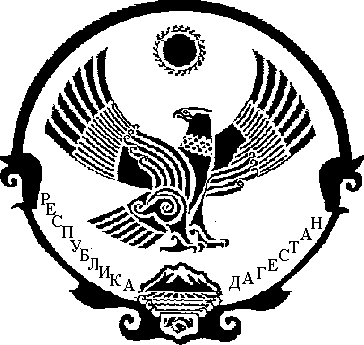 